Turning Vision into Reality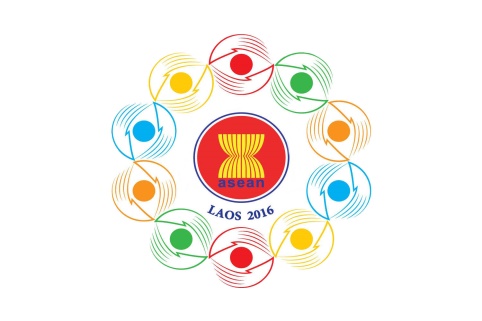 for a Dynamic ASEAN CommunityLaos 2016‘Promoting Defence Cooperation for a Dynamic ASEAN Community’10th ASEAN Defence Ministers’ Meeting (ADMM)National Convention CenterVientiane, Lao PDR, 24-27 May 2016 Provisional AgendaOpening Remarks by ADMM ChairAdoption of AgendaRecent Developments in ASEAN by the Secretary-General of ASEANReport of the ASEAN Defence Senior Officials’ Meeting (ADSOM) and ASEAN Defence Senior Officials’ Meeting-Plus (ADSOM-Plus), 22-25 March 2016 by ADSOM / ADSOM-Plus ChairReport of the 13th ASEAN Chiefs of Defence Forces’ Informal Meeting (13th ACDFIM), 13-15 March 2016Exchange of Views on Regional and International Security and Defence IssuesAdoption of Papers on:Terms of Reference of ASEAN Militaries Ready Group (AMRG) on Humanitarian Assistance and Disaster Relief (HADR)Terms of Reference of ASEAN Center of Military Medicine (ACMM) Concept Paper on the Establishment of the ADMM-Plus EWG on Cyber SecurityAdoption of Joint Declaration of the 10th ASEAN Defence Ministers on Promoting Defence Cooperation for a Dynamic ASEAN CommunityOther MattersClosing Remarks by ADMM Chair